INDICAÇÃO Nº 01875/2013Sugere ao Poder Executivo Municipal a realização de estudos visando à instalação de ondulação transversal (lombada) na Rua Limeira nas proximidades do nº1032 no Bairro Jd. Dona Regina.Excelentíssimo Senhor Prefeito Municipal, Nos termos do Art. 108 do Regimento Interno desta Casa de Leis, dirijo-me a Vossa Excelência para sugerir que, por intermédio do Setor competente, sejam realizados estudos visando a construção de ondulação transversal (lombada), em conformidade com o disposto na Resolução nº 39/1998 do Conselho Nacional de Trânsito – CONTRAN, ou a instalação de outros dispositivos redutores de velocidade na Rua Limeira nas proximidades do nº1032 no Bairro Jd. Dona Regina, neste município. Justificativa:Conforme relatos dos moradores locais, a referida via pública possui grande fluxo de veículos e pedestre, já que há vários comércios neste local, uma via que interliga bairros como Jd. Dona Regina e Jd. São Fernando. Alguns motoristas imprudentes trafegam nesta via em velocidades muito superiores à permitida, colocando em risco a travessia de pedestre principalmente no momento em que várias crianças encontram-se retornando da escola próxima às suas residências. Plenário “Dr. Tancredo Neves”, em 20 de março de 2.013.ALEX ‘BACKER’-Vereador-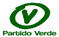 